TCU-IRBRECRUITMENT ADVERTISEMENTADVERTISEMENT TEMPLATE & SAMPLE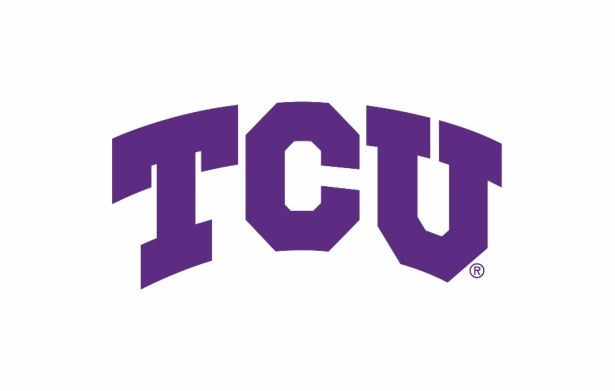 Volunteers Needed for Research StudyTITLE PLACED HERE[Department/Research Area] is conducting research to find out [description of study purpose][List key eligibility criteria [males/females, age range, etc.] You will be asked to [short explanation of project procedures] and involves [amount of time]. Participation will take place [indicate location]. There [are/are no] risks involved in this research [state risks][Other detail as needed][Monetary compensation can be detailed utilizing same size text or smaller] Please call [PHONE NUMBER] oremail [EMAIL ADDRESS] with any questionsIRB # [PLACE PROTOCOL # HERE]Texas Christian UniversityTCU does not discriminate based upon any protected status. Please see http://www.tcu.edu/notice-of-nondiscrimination.aspSAMPLE RECRUITMENT ADVERTISEMENT Volunteers Needed for Research StudyF.A.C.E.S. Families, Autism, & Child Emotion Studies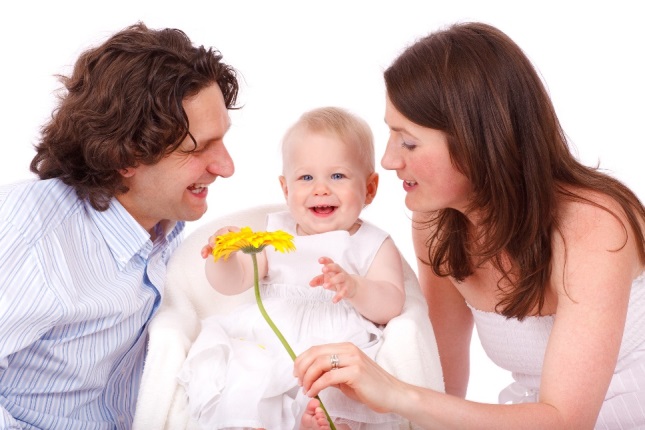 The Department of Psychology at Fort Worth campus of Texas Christian University is conducting research to investigate the social and emotional development of infants and children. This particular study is examining the types of strategies that preschoolers/kindergartners use when they have to wait for something they really want.We are currently recruiting typically developing children (4-5 Years Old). Children will be asked to play a picture game and a waiting game and involves as much time as the child takes. Participation will take place in the Texas Christian University lab. There are no risks involved in this researchParents will also complete surveys.We provide parents with a $25 gift card and give children a small toy. Please call 817-257-4183 oremail tcufaces@gmail.com  with any questionsIRB # 1234567890Texas Christian UniversityTCU does not discriminate based upon any protected status. Please see http://www.tcu.edu/notice-of-nondiscrimination.asp